Crossrails Hunter2 x around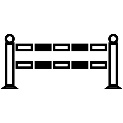 GateGateGateGateGateGateGate